Lied  van  de  maand   augustus 2017´O zalig licht, Drievuldigheid´ - LB 237Stel je voor, dat je op een mooie zomeravond een koele kathedraal bezoekt. Langzaamaan sterft het zonlicht uit. De schemering zet door naar de duisternis. Dan hoor je ergens in de ruimte gezang dat gaandeweg aanzwelt. Je ziet een licht dichterbij komen. Je verstaat het goed: ‘O licht, houd in ons hart de wacht.’ Zo kom je in de sfeer van dit avondlied. Het is een heel oud lied, uit de 7de of 8ste eeuw. Sindsdien is het altijd gezongen, tot nu toe, wereldwijd. Het heeft een plaats in de vesper, speciaal op zondagavond. Maar het past ook goed in andere erediensten. Je kunt het heel goed gewoon thuis zingen of na een Bijbelstudie. En waarom zou je het niet eens zingen aan het einde van een feestje of een verjaardag? Het lied is een korte geloofsbelijdenis en een gebed. Door het te zingen belijd je jouw geloof in de drie-enige God.  Het is een lied, dat getijden en tijden omspant: je zingt van de vroege morgen – dageraad - tot de late avond. En... het verspreidt Gods lof van eeuwigheid tot eeuwigheid! Lees het maar na in het tweede couplet. Het gaat om het licht, het zalig licht. Daarmee wordt Christus bedoeld, Hij kwam als het licht naar deze wereld. In de avondliederen van de oude kerk speelt ´licht´ een grote rol: als het aardse licht verdwijnt, schijnt het hemelse licht in onze harten. Het woord Drievuldigheid spreekt mij meer aan dan drie-eenheid. Het drukt nog meer uit, dat de drie-enige God volmaakt en heilig is. Vader, Zoon en Geest zijn één in hart en wezen. Het lied eindigt met een lofprijzing, een doxologie. Dat doet denken aan dat andere avondlied dat we goed kennen: ‘O grote Christus eeuwig licht’ (in een moderne vertaling ook in het Liedboek te vinden, zie 236). Ook dat lied eindigt met een lofprijzing op de heilige Drievuldigheid. Als je dat hebt gezongen, kun je je vol vertrouwen overgeven aan de nachtrust. In het oude liedboek had dit lied een moeilijk te zingen middeleeuwse melodie. In het nieuwe liedboek is gekozen voor de Engelse traditie waarbij liederen uit oude tijden op nieuwere melodieën worden gezongen. Met de Engelse melodie is het lied nu breder toegankelijk. Zing dus mee, als de grote zon in de nacht verzinkt: ‘O licht, houd in ons hart de wacht’. © Steunpunt LiturgieBovenstaande tekst, geschreven door Henk Schaafsma, mag (met bronvermelding) overgenomen worden, in samenhang met het zingen van dit lied in de kerkdienst. De begeleiding is te vinden in de begeleidingsbundel bij het Liedboek, en verder in Engelse hymnbooks (zoek op de melodienaam (‘tune’) Illsley (let op: vaak een toon hoger genoteerd)Uitgebreide informatie over lied en melodie is te vinden op http://www.liedboekcompendium.nl.Een goede geluidsopname: https://www.youtube.com/watch?v=Z5BDcfzFTOQ (NB (1): hier een toon hoger genoteerd en gespeeld; (NB 2: de slotnoten van elke regel lijken hier misschien licht verlengt, maar de regels worden gewoon doorgezongen/-gespeeld). 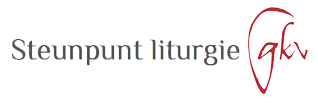 Kon. Wilhelminalaan 3-53818 HN Amersfoortt. 033 2586484 (di, wo, do tijdens kantooruren)e. liturgie@gkv.nl i. www.steunpuntliturgie.gkv.nl  